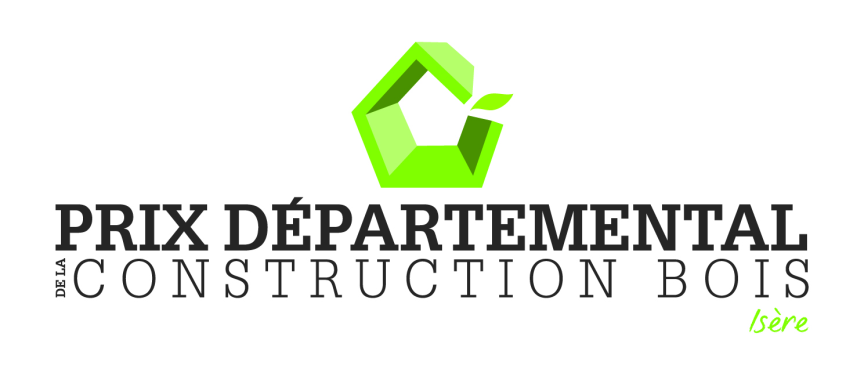 FICHE D’INFORMATIONS COMPLEMENTAIRES(Tous les champs sont obligatoires)Cette fiche n’exclut pas le remplissage en ligne d’un dossier de candidature sur le site internet du prix national de la construction bois : http://panoramabois.franceboisregions.frA retourner à Fibois Isère avant le : 1er mars 2019contact@fibois38.org / Fibois Isère 13 rue Billerey 38 000 GrenobleNom du projet :	Adresse exacte du projet : Rue :	CP :  	  Ville :	Coût du lot bois k€ HT: 	Nom du Bureau d’étude structure : 	Adresse Bureau d’étude structure :	Aménagement intérieur en bois :            non           oui, précisez :	Type d’isolant mis en œuvre : 	Consommation énergétique :          BBC – Effinergie         Label Effinergie +         Label HPE 2012         Label THPE 2012         Effinergie rénovation         Bâtiment biosourcé         Passif         Bepos         Ou niveau estimé : 	 kWh/m².an (en énergie primaire)Type de Chauffage :	Volume total de bois consommé :  	m3Approvisionnement des bois : Merci de spécifier les bois utilisés en structure, en revêtement, en parement, en menuiserie, en agencement, en aménagements divers.Label ou certification des bois :            non           oui,Précisez : nom du label :	                 : volume labellisé : 	Merci pour votre participation !Type de produitsEssenceVolume de bois (m3)Provenance des boisNom scierie,  négoce, fournisseurExemples :bois d’ossatureKLH + 3plispannesEpicéaEpicéaDouglas25 m310 m311m3Belledonne, IsèreAutricheBeaujolais, RhôneNom Scierie (38)Nom fournisseur (XX)Nom Scierie (XX)